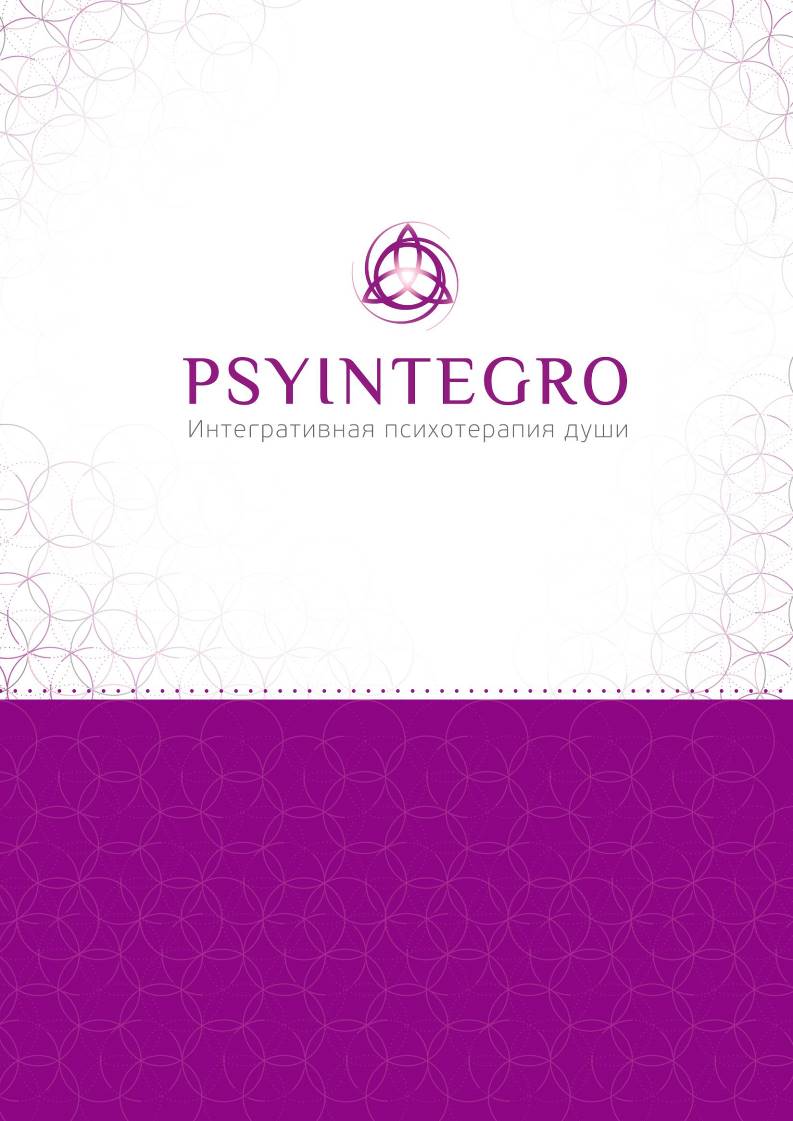 РИТУАЛ ОТМАЛИВАНИЯ ОТ НЕГАТИВАЗдравствуй, дорогой друг!В этом руководстве ты найдешь подробную систему отмаливания себя, своих близких, как лично, так и по фотографии от любого негатива, с обращением к Высшим силам.Интересно? Давно хотелось провести что-то подобное, но не было мало информации? Страшно было? Не бойся, этот метод опробован лично не раз и имеет хорошие результаты. Это то, что действительно работает.Внимательно ознакомься с условиями проведения ритуала и приступай. Прежде чем приступить к подготовке ритуала, я рекомендую подготовиться морально к нему:Сходить в церковь, 3 дня попоститься или питаться умерено, пить много воды,Думать о том, для чего тебе ритуал, сделать запрос (чего хочется? От чего хочется избавиться или получить? – Подумай об этом серьезно, выпиши свои мысли на бумагу. Так ты сможешь структурировать их и лучше разобраться в себе, в своих желаниях).Помни, что подобные практики несут последствия! А это значит, чтоТы можешь начать испытывать в момент молитв или сразу после недомогания (усталость, тошноту, головокружение, сонливость, абреакцию (слезы, разрядка эмоциональная, эмоциональные реакции), в течение недели они обычно проходят сами собой. Но к этому нужно быть готовым.Почему это происходит? Потому, что молитва открывает большой поток чистой и высоковибрационной энергии, которая опускается на вас в процессе ритуала, как бы пробивая весь ваш психических негатив (убеждения, эмоции, программы и т.п.), это можно сравнить с ультразвуком, который разбивает зубной камень. Принцип похож. Энергия свыше – как ультразвук, негативные программы – как камень. Молитва, по сути – это ключ, открывающий двери к Душе. К Высшему ее аспекту, это мощнейшая трансовая практика, с гипнотической индукцией, вводящая человека или его проекцию (если по фото – мы входим мысленно в поле человека и воздействуем изнутри), в трансовое состояние, в котором открываются ресурсы Души, подсознания, в котором мы можем призвать на помощь светлые Высшие силы.Также ВАЖНО: если мы делаем ритуал по фото, то необходимо на это получить разрешение от человека, которого будем отмаливать.И еще ВАЖНО: снимая негатив, отправляем его не обратно тем, от кого он пришел, а на ВОЛЮ СОЗДАТЕЛЯ! Это более гуманный и правильный вариант.А теперь приступим к подготовке и самой структуре ритуала: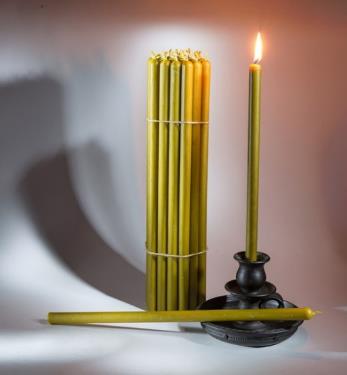 1. ПОДГОТОВКАПрежде чем приступить к ритуалу, нужно расставить на полу по 5 углам, в виде большой пентаграммы 5 восковых (натуральных) церковных свечей (можно маленькие брать № 60).Ставим в подсвечники или в рис в стакане (если не подсвечников), рис после ритуала нужно скормить птицам с пожеланием им благодарности. В древности считалось, что птицы – вестники Высших сил или предков. И кормя птиц, мы как бы кормим или приносим дар предкам и Высшим силам.Также распечатайте заранее молитвы, которые необходимо будет читать, они указаны в конце руководства (в идеале, конечно, их лучше выучить наизусть, но можно и читать по листку, - не критично). Их вы будете читать, при зажженных свечах в пентаграмме.В центр пентаграммы из свечей: садимся сами (если на себя ритуал делаем, т.е. самостоятельно), на стул или на пол, без разницы,либо садим клиента в центр на стул, сами будем сидеть перед клиентом или за ним – как удобно будет, ориентируемся на свои ощущения.либо в центр кладем фото человека (желательно в полный рост), которого будем отмаливать. В этом случае ритуал проводим за столом, свечи ставим на стол, или как вам будет удобно. Не принципиально.ВАЖНО: 1. Когда отчитываем себя или клиента (лично), взор должен падать на свечу, которая стоит в верхушке пентаграммы:2. Если ритуал проводим с фотографией, то на столе в пентаграмме фото размещаем вот так:Все приготовили, расположили верно, зажгли свечи, зашли в пентаграмму, или посадили в нее человека, или разместили фото в центре. В руках держите листочки с молитвами. Можете также рядом (не принципиально, но я так делаю), разместить икону Спаса, Богородицы (любую, которая по душе), Троицы.Отлично….начинаем ритуал.Приступаем к ритуалу: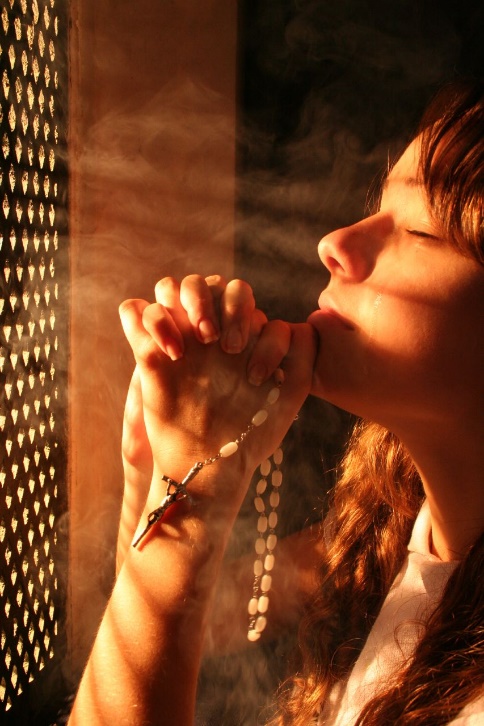 2.  ЗАЩИТАПеред началом чтения молитв ставим защиту.  Читаем 1 раз при зажженной свече:Именем света, любви и огняЯ окружаю кругом себя!Кругом щита Божественных сил,Правит которым Архангел Михаил!Аминь.3. МОЛИТВЫ (читаем по 3 раза).Отче наш. Молитва Господня (3 раза читать).Символ веры (3 раза читать).Молитва Честному Кресту (3 раза читать).Псалом 90 (3 раза читать). 4. ПРОШЕНИЕ О ПОМОЩИ ВЫСШИХ СИЛ.Просим высшие силы о том, чего хотим. (Эту страницу можно распечатать, как памятку и по ней читать во время ритуала).Например, о снятии негатива:«Высшие силы, если есть на мне весь негатив, какой есть или был с прошлых жизней или с этой, или с будущих, снимите его с меня, исцелите мою душу, тело, ум и подсознание, очистите от негативных убеждений, программ, установок, проекций, кодов, ментального мусора, запретов, саморазрушающих ограничений, энергетических привязок, субстанций, эгрегоров, инволюционных существ, поселенцев, питающихся моей энергией, освободите меня от договоров, которые я вольно или невольно, по знанию или по незнанию, по малодушию заключила (заключил) в прошлом, настоящем, будущем, на всей линии своей жизни и во всех воплощениях, во всех своих частицах и аспектах своей Души. Пусть весь негатив уйдет на Волю Создателя и раствориться в его свете Высшей Безусловной любви. Даруйте мне силы и энергию Создателя из источника моего родового, даруйте мне просветление моего ума и пробуждение моего сердца, здоровье души, мыслей, ума, тела. Откройте для меня мой светлый путь, для которого спустилась сюда моя Душа, помогите быть готовой следовать ему, откройте мои глаза, чтобы видеть невидимой, отворите мой слух, чтобы слышать то, чего не слышала (не слышал) ранее, отворите мои уста, чтобы говорить то, чего не могла (не мог) сказать раньше. Наполните сердце любовью и светом, откройте все мои энергетические центры и сбалансируйте мой внутренний свет и мою внутреннюю тьму – мою внутреннюю женщину и моего внутреннего мужчину, во имя баланса и гармонии. Благодарю, благодарю, благодарю. Аминь».Это пример, как можно своими словами просить о помощи в снятии общего негатива.Или можно просить о чем-то отдельно, например, о личных отношениях:«Высшие силы, прошу вас снимите с меня ограничения и запреты на замужество, на венчание и союз с моим мужчиной (женщиной, для мужчины), на создание гармоничной и любящей семьи, на рождение здоровых, красивых и счастливых детей. Уберите с меня, с моего Рода, с моей жизни все мои или чужие ограничения и негативные мысли об отношениях с мужчинами (женщинами), с моим мужчиной (женщиной), о замужестве, о семье. Пусть весь негатив уйдет на Волю Создателя и раствориться в его свете Высшей Безусловной любви. Пошлите мне мужа (жену) достойного, верного, любящего, красивого, умного, заботливого, серьезного, ответственного, преданного, обеспеченного, зрелого психически, мудрого, активного, жизнерадостного, интеллектуального, сексуального, энергичного, который бы желал создать со мной семью, быть моим мужем и отцом моих детей, который бы нуждался во мне, чтобы любил меня и чтобы я его любила, чтобы между нами была взаимность, общие интересы, теплота чувств, продолжение Рода и чтобы мы друг через друга смогли учиться, становиться лучше и светлее до конца этой жизни, на сто лет вперед. Благодарю, благодарю, благодарю. Аминь».Или о финансовом благополучии:«Высшие силы, прошу вас снимите с меня ограничения и запреты на изобилие, на наличие денег в моей жизни, на самореализацию, на достойную жизнь в достатке и богатстве. Уберите с меня, с моего Рода, с моей жизни все мои или чужие ограничения и негативные мысли о богатстве, изобилии, принятии даров от мира и людей с души, мыслей, ума, тела, со всех структур и планов моих. Пусть весь негатив уйдет на Волю Создателя и раствориться в его свете Высшей Безусловной любви. Я знаю, что мир, природа, Создатель, Вселенная – изобильны. Помогите и мне быть такой же богатой и изобильной, как сама Вселенная, как Отец мой Создатель, как Мир, и Природа. Помогите найти и встать на свой путь, если я его еще не нашла (не нашел), помогите суметь использовать свой потенциал и таланты во имя самореализации и на благо своего изобилия, чтобы стать богатой и иметь столько денег, сколько хочется, сколько нужно для радости в жизни, для созидания, самосовершенствования, роста. Наполните меня энергией изобилия и денег. Благодарю, благодарю, благодарю. Аминь».Далее снова читаем молитвы…5. МОЛИТВЫ (читаем по 1 разу).Псалом 49 (1 раз читать).Псалом 53 (1 раз читать).Псалом 58 (1 раз читать).Псалом 139 (1 раз читать).Псалом 63 (1 раз читать).Молитва святому и Животворящему кресту Господню (1 раз читать).Псалом 45 (1 раз читать).Защита (текст см. ниже).6. ЗАВЕРШЕНИЕ.Когда все молитвы читать закончили, нужно оставаться в пентаграмме из свечей и досидеть в ней пока не догорят все свечи. Выходить из ритуала только по факту догорания всех свечей.ВНИМАНИЕ: ПРОВОДИТЬ РИТУАЛ ЖЕЛАТЕЛЬНО В ТЕЧЕНИЕ 3-Х НЕДЕЛЬ, 1 РАЗ В НЕДЕЛЮ.Должно пройти время между каждым отмаливанием, поскольку в момент молитвы поднимаются энергии, происходит процесс очищения на ментальном плане, что может вызвать усталость, тошноту, головокружение, сонливость, абреакцию (слезы, разрядка эмоциональная, эмоциональные реакции), которые в течение недели должны утихнуть, пройти сами собой.Тексты молитв:Ниже я написала тексты молитв, которые необходимы для ритуала, чтобы вы их не искали, чтобы удобно было пользоваться руководством.Просто распечатайте их заранее, можете, конечно, выучить, - это было бы идеально, но в принципе можно и просто читать.РЕКОМЕНДАЦИЯ: Лучше потренируйтесь читать молитвы заранее, пусть ваш ум поймет принцип чтения до совершения ритуала, поскольку в момент ритуала могут происходить сопротивления, реакции, когда молитва дается с трудом – это зависит от количества негатива на человеке, которого отмаливаете, могут запинаться буквы и слова. Имейте это ввиду.Молитвы лучше читать шёпотом, в полголоса, таким образом в пространстве ритуала создается звуковой резонанс, который создает трансовое наведение и вхождение в состояние молитвенного потока.Также, желательно при чтении молитв придерживаться правила – женщины читают молитвы с покрытой головой. Повяжите платочек, легкий шарфик, уберите волосы назад, чтобы они не мешали. Это говорит об уважении к Православию и Христианскому Эгрегору, уважении к традициям и канонам данного инструмента – христианским молитвам.Молитвы для ритуала отчитки (1 часть молитв):Отче наш. Молитва Господня (3 раза читать).Отче наш, Иже еси на небесех!Да святится имя Твое, да приидет Царствие Твое,да будет воля Твоя, яко на небеси и на земли.Хлеб наш насущный даждь нам днесь;и остави нам долги наша, якоже и мы оставляем должником нашим;и не введи нас во искушение, но избави нас от лукаваго.Ибо Твое есть Царство и сила и слава во веки. Аминь.Символ веры (3 раза читать).Верую во единаго Бога Отца, Вседержителя, Творца небу и земли, видимым же всем и невидимым. И во единаго Господа Иисуса Христа, Сына Божия, Единороднаго, Иже от Отца рожденнаго прежде всех век; Света от Света, Бога истинна от Бога истинна, рожденна, несотворенна, единосущна Отцу, Им же вся быша; Нас ради человек и нашего ради спасения сшедшаго с небес, и воплотившагося от Духа Свята и Марии Девы, и вочеловечшася; Распятаго же за ны при Понтийстем Пилате, и страдавша, и погребенна; И воскресшаго в третий день, по Писанием; И восшедшаго на небеса, и седяща одесную Отца; И паки грядущаго со славою судити живым и мертвым, Егоже Царствию не будет конца. И в Духа Святаго, Господа Животворящаго, Иже от Отца исходящаго, Иже со Отцем и Сыном спокланяема и сславима,глаголавшаго пророки. Во едину, Святую, Соборную и Апостольскую Церковь.Исповедую едино Крещение во оставление грехов. Чаю воскресения мертвых; И жизни будущаго века. Аминь.Молитва Честному Кресту (3 раза читать).Да воскреснет Бог, и расточатся врази Его, и да бежат от лица Его ненавидящии Его. Яко исчезает дым, да исчезнут; яко тает воск от лица огня, тако да погибнут беси от лица любящих Бога и знаменующихся крестным знамением, и в веселии глаголющих: радуйся, Пречестный и Животворящий Кресте Господень, прогоняяй бесы силою на тебе пропятаго Господа нашего Иисуса Христа, во ад сшедшаго и поправшего силу диаволю, и даровавшаго нам тебе Крест Свой Честный на прогнание всякаго супостата. О, Пречестный и Животворящий Кресте Господень! Помогай ми со Святою Госпожею Девою Богородицею и со всеми святыми во веки. Аминь.Или кратко:Огради мя, Господи, силою Честнаго и Животворящаго Твоего Креста, и сохрани мя от всякаго зла.Псалом 90 (3 раза читать). Живый в помощи Вышняго, в крове Бога Небеснаго водворится. Речет Господеви: Заступник мой еси и Прибежище мое, Бог мой, и уповаю на Него. Яко Той избавит тя от сети ловчи, и от словесе мятежна, плещма Своима осенит тя, и под криле Его надеешися: оружием обыдет тя истина Его. Не убоишися от страха нощнаго, от стрелы летящия во дни, от вещи во тме преходящия, от сряща, и беса полуденнаго. Падет от страны твоея тысяща, и тма одесную тебе, к тебе же не приближится, обаче очима твоима смотриши, и воздаяние грешников узриши. Яко Ты, Господи, упование мое, Вышняго положил еси прибежище твое. Не приидет к тебе зло, и рана не приближится телеси твоему, яко Ангелом Своим заповесть о тебе, сохранити тя во всех путех твоих. На руках возмут тя, да не когда преткнеши о камень ногу твою, на аспида и василиска наступиши, и попереши льва и змия. Яко на Мя упова, и избавлю и: покрыю и, яко позна имя Мое. Воззовет ко Мне, и услышу его: с ним есмь в скорби, изму его, и прославлю его, долготою дней исполню его, и явлю ему спасение Мое.Далее – просим у Высших сил того, чего хочется. Просим о помощи Высшие силы, Создателя, Хранителей:1. Пример. О снятии негатива:«Высшие силы, если есть на мне весь негатив, какой есть или был с прошлых жизней или с этой, или с будущих, снимите его с меня, исцелите мою душу, тело, ум и подсознание, очистите от негативных убеждений, программ, установок, проекций, кодов, ментального мусора, запретов, саморазрушающих ограничений, энергетических привязок, субстанций, эгрегоров, инволюционных существ, поселенцев, питающихся моей энергией, освободите меня от договоров, которые я вольно или невольно, по знанию или по незнанию, по малодушию заключила (заключил) в прошлом, настоящем, будущем, на всей линии своей жизни и во всех воплощениях, во всех своих частицах и аспектах своей Души. Пусть весь негатив уйдет на Волю Создателя и раствориться в его свете Высшей Безусловной любви. Даруйте мне силы и энергию Создателя из источника моего родового, даруйте мне просветление моего ума и пробуждение моего сердца, здоровье души, мыслей, ума, тела. Откройте для меня мой светлый путь, для которого спустилась сюда моя Душа, помогите быть готовой следовать ему, откройте мои глаза, чтобы видеть невидимой, отворите мой слух, чтобы слышать то, чего не слышала (не слышал) ранее, отворите мои уста, чтобы говорить то, чего не могла (не мог) сказать раньше. Наполните сердце любовью и светом, откройте все мои энергетические центры и сбалансируйте мой внутренний свет и мою внутреннюю тьму – мою внутреннюю женщину и моего внутреннего мужчину, во имя баланса и гармонии. Благодарю, благодарю, благодарю. Аминь».2. О личных отношениях:«Высшие силы, прошу вас снимите с меня ограничения и запреты на замужество, на венчание и союз с моим мужчиной (женщиной, для мужчины), на создание гармоничной и любящей семьи, на рождение здоровых, красивых и счастливых детей. Уберите с меня, с моего Рода, с моей жизни все мои или чужие ограничения и негативные мысли об отношениях с мужчинами (женщинами), с моим мужчиной (женщиной), о замужестве, о семье. Пусть весь негатив уйдет на Волю Создателя и раствориться в его свете Высшей Безусловной любви. Пошлите мне мужа (жену) достойного, верного, любящего, красивого, умного, заботливого, серьезного, ответственного, преданного, обеспеченного, зрелого психически, мудрого, активного, жизнерадостного, интеллектуального, сексуального, энергичного, который бы желал создать со мной семью, быть моим мужем и отцом моих детей, который бы нуждался во мне, чтобы любил меня и чтобы я его любила, чтобы между нами была взаимность, общие интересы, теплота чувств, продолжение Рода и чтобы мы друг через друга смогли учиться, становиться лучше и светлее до конца этой жизни, на сто лет вперед. Благодарю, благодарю, благодарю. Аминь».3. О финансовом благополучии:«Высшие силы, прошу вас снимите с меня ограничения и запреты на изобилие, на наличие денег в моей жизни, на самореализацию, на достойную жизнь в достатке и богатстве. Уберите с меня, с моего Рода, с моей жизни все мои или чужие ограничения и негативные мысли о богатстве, изобилии, принятии даров от мира и людей с души, мыслей, ума, тела, со всех структур и планов моих. Пусть весь негатив уйдет на Волю Создателя и раствориться в его свете Высшей Безусловной любви. Я знаю, что мир, природа, Создатель, Вселенная – изобильны. Помогите и мне быть такой же богатой и изобильной, как сама Вселенная, как Отец мой Создатель, как Мир, и Природа. Помогите найти и встать на свой путь, если я его еще не нашла (не нашел), помогите суметь использовать свой потенциал и таланты во имя самореализации и на благо своего изобилия, чтобы стать богатой и иметь столько денег, сколько хочется, сколько нужно для радости в жизни, для созидания, самосовершенствования, роста. Наполните меня энергией изобилия и денег. Благодарю, благодарю, благодарю. Аминь».Таким же образом можно о здоровье, о самореализации, о придании уверенности, о снятии страхов и сомнений, тревог ,о чем захочется.Далее снова читаем молитвы…Молитвы для ритуала отчитки (2 часть молитв, читаем все по 1 разу):      5.  Псалом 49.Бог Богов, Господь возглаголал и призывает землю, от восхода солнца до запада.С Сиона, который есть верх красоты, является Бог, грядет Бог наш, и не в безмолвии: пред Ним огонь поядающий, и вокруг Его сильная буря. Он призывает свыше небо и землю, судить народ Свой: «соберите ко Мне святых Моих, вступивших в завет со Мною при жертве». И небеса провозгласят правду Его, ибо судия сей есть Бог. «Слушай, народ Мой, Я буду говорить; Израиль! Я буду свидетельствовать против тебя: Я Бог, твой Бог. Не за жертвы твои Я буду укорять тебя; всесожжения твои всегда предо Мною; не приму тельца из дома твоего, ни козлов из дворов твоих, ибо Мои все звери в лесу, и скот на тысяче гор, знаю всех птиц на горах, и животные на полях предо Мною. Если бы Я взалкал, то не сказал бы тебе, ибо Моя вселенная и все, что наполняет её. Ем ли Я мясо волов и пью ли кровь козлов? Принеси в жертву Богу хвалу и воздай Всевышнему обеты твои, и призови Меня в день скорби; Я избавлю тебя, и ты прославишь Меня». Грешнику же говорит Бог: «что ты проповедуешь уставы Мои и берешь завет Мой в уста твои, а сам ненавидишь наставление Моё и слова Мои бросаешь за себя? когда видишь вора, сходишься с ним, и с прелюбодеями сообщаешься; уста твои открываешь на злословие, и язык твой сплетает коварство; сидишь и говоришь на брата твоего, на сына матери твоей клевещешь; ты это делал, и Я молчал; ты подумал, что Я такой же, как ты. Изобличу тебя и представлю пред глаза твои грехи твои. Уразумейте это, забывающие Бога, дабы Я не восхитил, – и не будет избавляющего. Кто приносит в жертву хвалу, тот чтит Меня, и кто наблюдает за путём своим, тому явлю Я спасение Божие».      6.  Псалом 53.Боже! именем Твоим спаси меня, и силою Твоею суди меня. Боже! услышь молитву мою, внемли словам уст моих, ибо чужие восстали на меня, и сильные ищут души моей; они не имеют Бога пред собою. Вот, Бог – помощник мой; Господь подкрепляет душу мою. Он воздаст за зло врагам моим; истиною Твоею истреби их. Я усердно принесу Тебе жертву, прославлю имя Твоё, Господи, ибо оно благо, ибо Ты избавил меня от всех бед, и на врагов моих смотрело око моё.      7.  Псалом 58.Избавь меня от врагов моих, Боже мой! защити меня от восстающих на меня; избавь меня от делающих беззаконие; спаси от кровожадных, ибо вот, они подстерегают душу мою; собираются на меня сильные не за преступление моё и не за грех мой, Господи; без вины моей сбегаются и вооружаются; подвигнись на помощь мне и воззри. Ты, Господи, Боже сил, Боже Израилев, восстань посетить все народы, не пощади ни одного из нечестивых беззаконников: вечером возвращаются они, воют, как псы, и ходят вокруг города; вот они изрыгают хулу языком своим; в устах их мечи: «ибо», думают они, «кто слышит?»Но Ты, Господи, посмеешься над ними; Ты посрамишь все народы. Сила – у них, но я к Тебе прибегаю, ибо Бог – заступник мой. Бог мой, милующий меня, предварит меня; Бог даст мне смотреть на врагов моих.Не умерщвляй их, чтобы не забыл народ мой; расточи их силою Твоею и низложи их, Господи, защитник наш. Слово языка их есть грех уст их, да уловятся они в гордости своей за клятву и ложь, которую произносят. Расточи их во гневе, расточи, чтобы их не было; и да познают, что Бог владычествует над Иаковом до пределов земли. Пусть возвращаются вечером, воют, как псы, и ходят вокруг города;пусть бродят, чтобы найти пищу, и несытые проводят ночи. А я буду воспевать силу Твою и с раннего утра провозглашать милость Твою, ибо Ты был мне защитою и убежищем в день бедствия моего.Сила моя! Тебя буду воспевать я, ибо Бог – заступник мой, Бог мой, милующий меня.      8.  Псалом 139.Избавь меня, Господи, от человека злого; сохрани меня от притеснителя: они злое мыслят в сердце, всякий день ополчаются на брань, изощряют язык свой, как змея; яд аспида под устами их. Соблюди меня, Господи, от рук нечестивого, сохрани меня от притеснителей, которые замыслили поколебать стопы мои. Гордые скрыли силки для меня и петли, раскинули сеть по дороге, тенета разложили для меня. Я сказал Господу: Ты Бог мой; услышь, Господи, голос молений моих! Господи, Господи, сила спасения моего! Ты покрыл голову мою в день брани. Не дай, Господи, желаемого нечестивому; не дай успеха злому замыслу его: они возгордятся. Да покроет головы окружающих меня зло собственных уст их.Да падут на них горящие угли; да будут они повержены в огонь, в пропасти, так, чтобы не встали.Человек злоязычный не утвердится на земле; зло увлечет притеснителя в погибель. Знаю, что Господь сотворит суд угнетенным и справедливость бедным. Так! праведные будут славить имя Твоё; непорочные будут обитать пред лицом Твоим.      9.  Псалом 63.Услышь, Боже, голос мой в молитве моей, сохрани жизнь мою от страха врага; укрой меня от замысла коварных, от мятежа злодеев, которые изострили язык свой, как меч; напрягли лук свой – язвительное слово, чтобы втайне стрелять в непорочного; они внезапно стреляют в него и не боятся. Они утвердились в злом намерении, совещались скрыть сеть, говорили: кто их увидит? Изыскивают неправду, делают расследование за расследованием даже до внутренней жизни человека и до глубины сердца. Но поразит их Бог стрелою: внезапно будут они уязвлены; языком своим они поразят самих себя; все, видящие их, удалятся от них. И убоятся все человеки, и возвестят дело Божие, и уразумеют, что это Его дело. А праведник возвеселится о Господе и будет уповать на Него; и похвалятся все правые сердцем.      10.  Молитва святому и Животворящему кресту Господню.О дивный чудодейственною силою четвероконечный и трисоставный Крест Христов, у подножия твоего во прах распростертый, поклоняюся ти, честное Древо, отгоняющее от нас всякое демонское стреляние и освобождающее нас от всех бед, скорбей и напастей. Ты бо еси Древо жизни, ты еси очищение воздуха, освящение святаго храма, ограждение нашего жилища, охранение одра моего, просвещение ума моего, сердца и всех моих чувств. Твое святое знамение ограждает мя со дня моего рождения, просвещает мя со дня моего крещения, оно со мною и на мне во вся дни живота моего на суше и на водах, оно же сопровождать мя будет до могилы, осенит и прах мой, оно бо, святое знамение Чудодейственнаго Креста Господня, возвестит всей вселенней о часе всеобщаго воскресения мертвых и последняго Страшнаго и праведнаго Суда Божия. О Кресте Всечестный! Осенением твоим вразуми, научи и благослови мя, недостойнаго, всегда несомненно верующаго в непобедимую силу твою, огради мя от всякаго врага и супосата, исцели вся недуги моя душевныя и телесныя. Господи, Иисусе Христе Сыне Божий! Силою Честнаго и Животворящаго Креста Твоего помилуй спаси мя, грешнаго. Аминь.      11.  Псалом 45.Бог нам Прибежище и Сила, Помощник в скорбех, обретших ны зело. Сего ради не убоимся, внегда смущается земля и прелагаются горы в сердца морская. Возшумеша и смятошася воды их, смятошася горы крепостию Его. Речная устремления веселят град Божий: освятил есть селение Свое Вышний. Бог посреде его, и не подвижится: поможет ему Бог утро заутра. Смятошася языцы, уклонишася царствия: даде глас Свой Вышний, подвижеся земля. Господь сил с нами, Заступник наш Бог Иаковль. Приидите и видите дела Божия, яже положи чудеса на земли: отъемля брани до конец земли, лук сокрушит и сломит оружие, и щиты сожжет огнем. Упразднитеся и разумейте, яко Аз есмь Бог: вознесуся во языцех, вознесуся на земли. Господь сил с нами, Заступник наш Бог Иаковль.      12.  Защита.Кто колдует на меня (имя), мужа (имя), и детей (имена), пусть чары все-все их останутся при них.А с нами всеми Бог-Отец, Сын и Дух святой, Божья Матерь, Архангелы, и Ангелы-Храниели от планеты земной. И да будет так написано, как отныне и в момент сказанного! Благодарю, Благодарю, Благодарю! И отпускаю всех с миром! Аминь!Благодарю за внимание к самим себе! И к моему труду.С уважением и заботой о вас,Ваш психолог-регрессолог, Александра Вотинова.